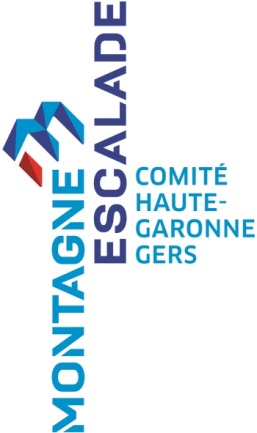 ATTESTATION SUR L'HONNEURJe soussigné(e)[Prénom] [Nom]demeurant[Adresse][Code postal] [Commune]atteste sur l'honneur jouir de mes droits civiques au sens du II. de l’article 12 des statuts du Comité Territorial FFME 31-32 et n’avoir jamais fait l'objet, en France ou à l'étranger, d'une condamnation pénale à raison de faits constituant un manquement à l'honneur, à la probité ou aux bonnes mœursFait pour servir et valoir ce que de droit.[Commune], le [Date]Signature[Prénom] [Nom]